Aktører :Aktører er alle der interagerer med virksomheden, produktet og kunden. Dvs. der er alt for mange aktører til det giver reel mening at beskrive dem. Men de skal identificeres, minimum på det niveau der er vist i det nedenstående mindmap, og vi skal udvælge de aktører der er vigtigst for bestemmelsen af krav til produktet.Det vi skal undersøge:Hvilke aktører er der tale om Hvad er deres opgaver i forhold til de 5 årigeHvilke krav stiller de til den 5 åriges kompetencer Hvad ønsker de den 5årige skal læreHvilket forhold har den 5årige til den aktuelle aktør Hvordan kan vi undersøge detSøgning på internettet (hjemmesider)Søgning på internettet (artikler og radioudsendelser)Telefon/personligt, interview med Ja/nej spørgsmål  [Kvantitativt spørgeskema]Telefon/personligt, interview med holdningsspørgsmål  [kvalitativt spørgeskema]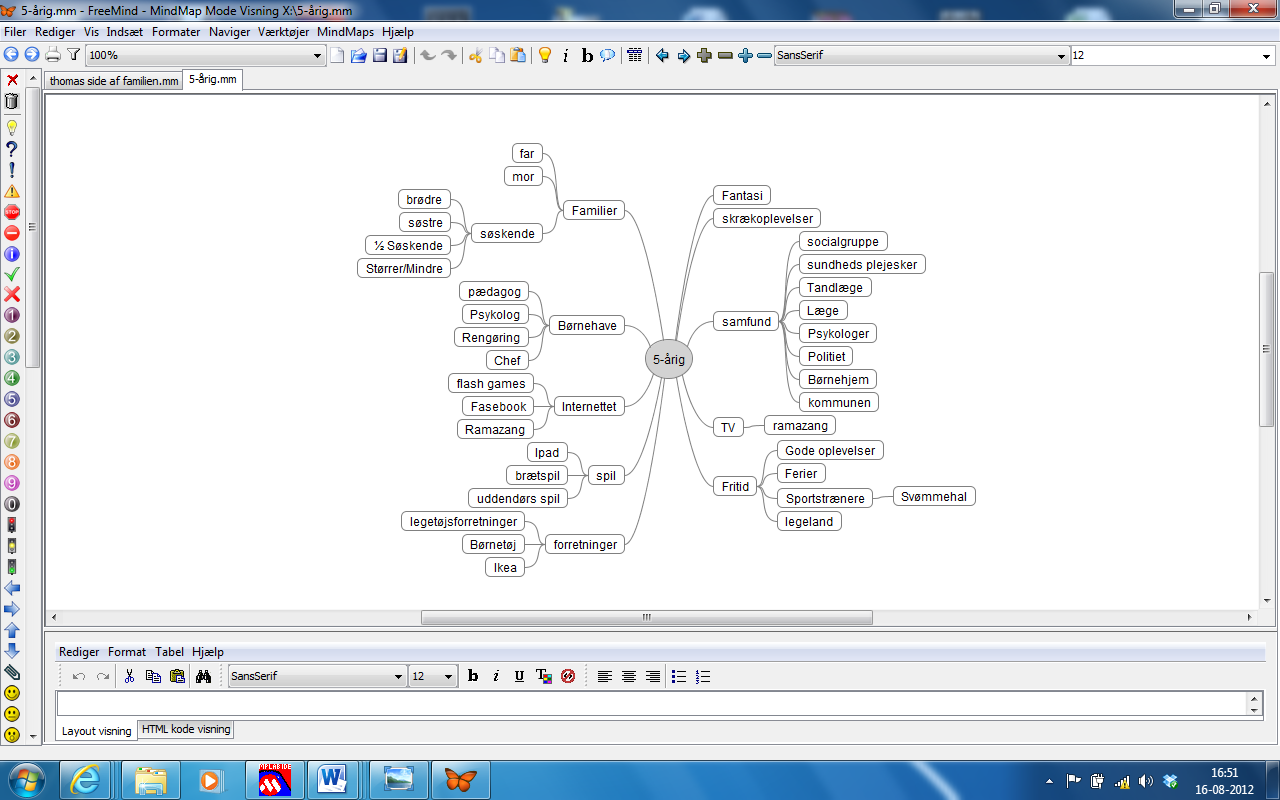 